KRASOSLOVNA KRIŽANKA 123456789101112VODORAVNO:NAVPIČNO:2Mesto, kjer ima sedež Inštitut za raziskovanje krasa.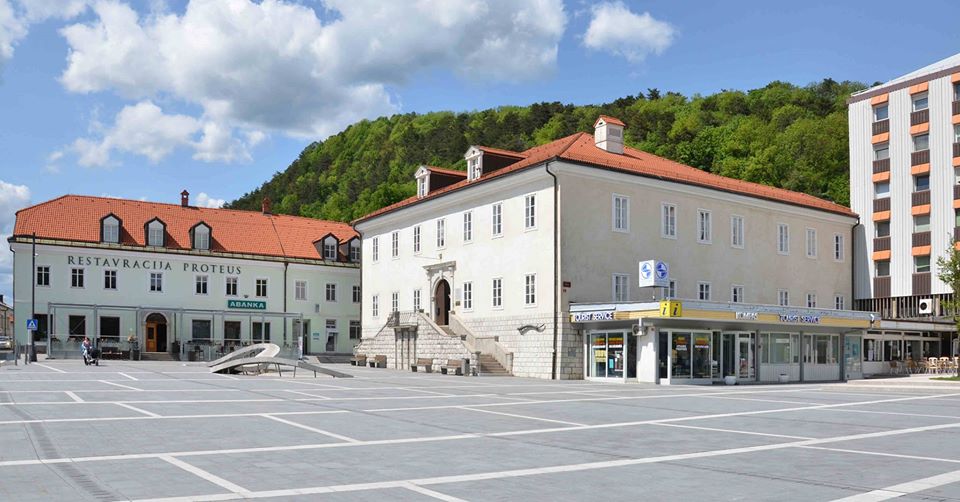 1 Skledasta kotanja, večja od vrtače in manjša od kraškega polja (na posnetku Retje).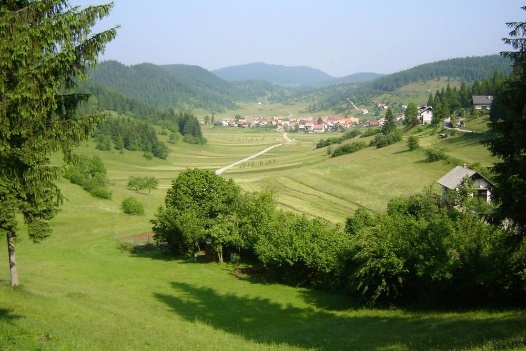 5Naraven izvotljen prostor pod zemeljskim površjem, ki nastane v kraškem svetu (na posnetku pri Socerbu, edina spremenjena v podzemno cerkev; v njej CŠOD izvaja dneve dejavnosti).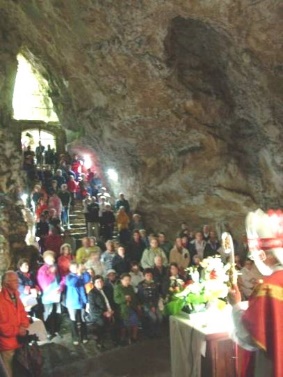 3Poljama (na posnetku Betalov, pri Postojni).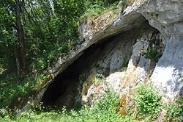 8Vrsta kamninske tvorbe, ki se dviga s tal jam; iz grškega σταλαγμίτης = kapljanje; na posnetku v Vilinski dvorani jame Dimnice.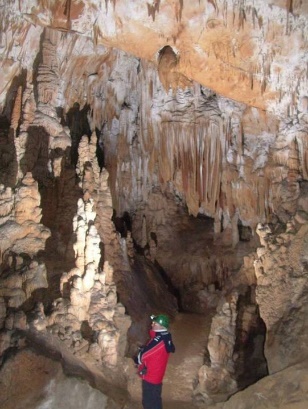 4Sedimentna kamnina, ki sestoji iz več kot 50 % kalcijevega karbonata; je v Sloveniji najbolj razširjena kamnina.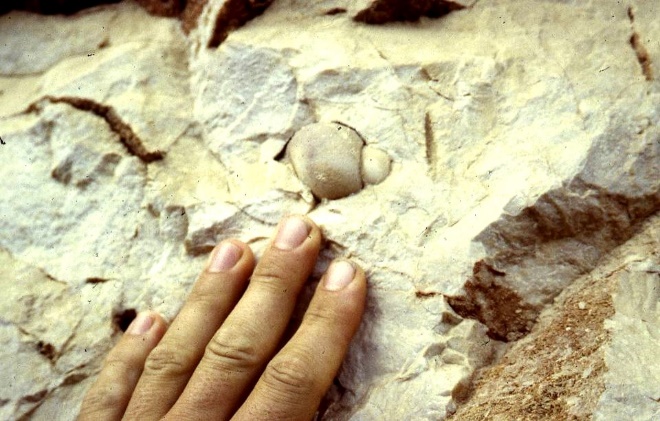 9Mesto na kraških tleh, kjer voda izgine s površja v rov, (tudi požiralnik; na posnetku v slepi dolini Odolina v Matarskem pdolju).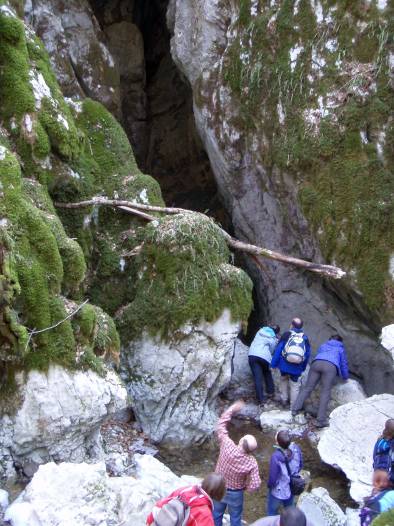 6Ime edine turistične jame v Matarskem podolju (v njej CŠOD izvaja dneve dejavnosti); na posnetku Kiklopa, 3. najvišja kapniška stebra v Evropi.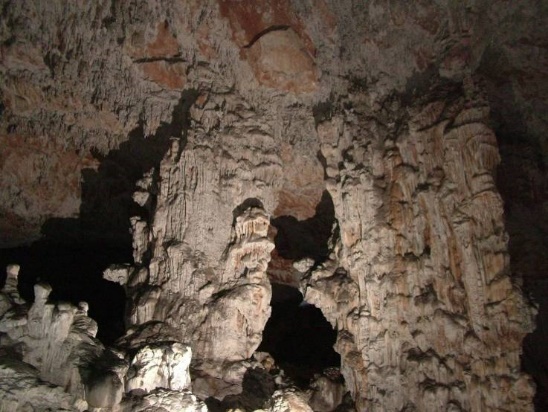 10Pokrajina med Tržaškim zalivom in Vipavsko dolino; izvor besede je predindoevropski in izhaja iz osnove “karra”, kar pomeni gola skala (na posnetku suha dolina pri Senadolah).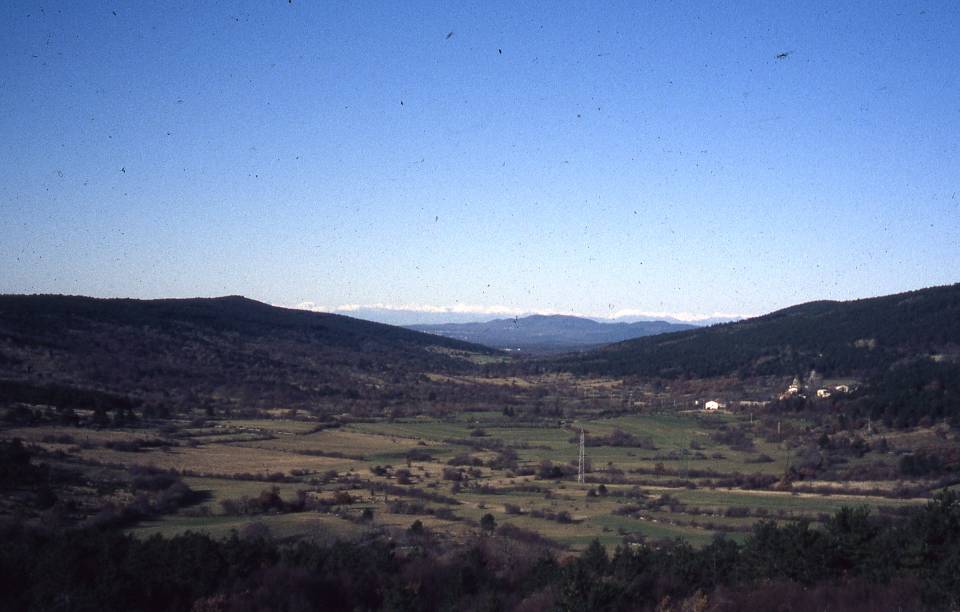 7Kapniška tvorba po združitvi stalaktitov in stalagmitov (tudi stalagmat; na posnetku iz Svete jame pri Socerbu).[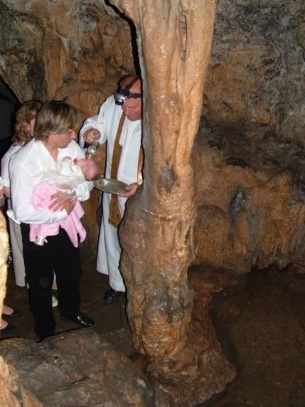 11Kraška globel ali kotanja, pri kateri je globina manjša od premera, tudi kraška dolina; značilno je zelo rodovitno dno, kjer se je s časom nabrala plast humusa in apnenčevih ostankov, jerina (na posnetku pri Socerbu).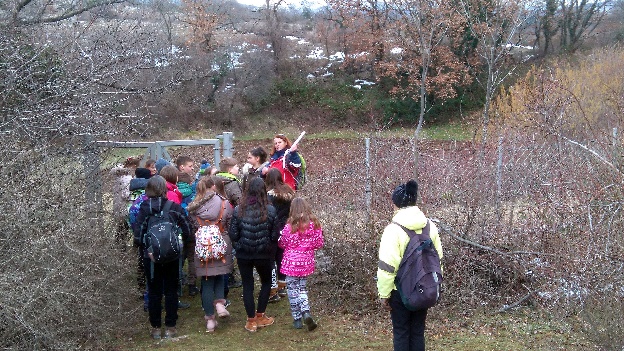 8Z vodo zalit rov, tudi sifon; na posnetku jamski potapljač v Divjem jezeru pri Idriji.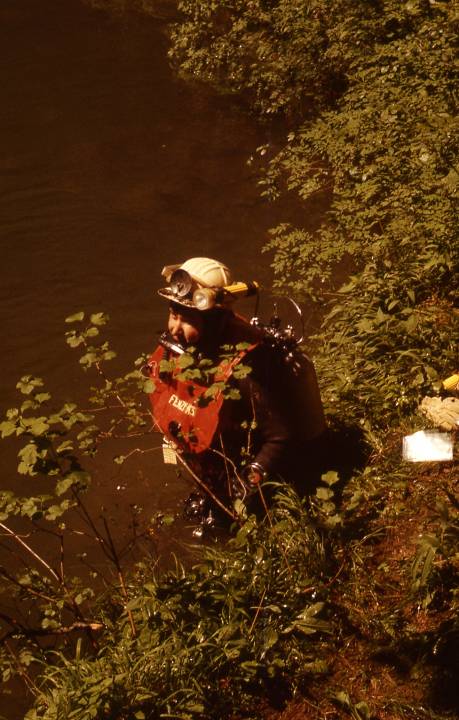 12Zaradi prepiha ukrivljen stalaktit (na posnetku Bela dvorana v Dimnicah)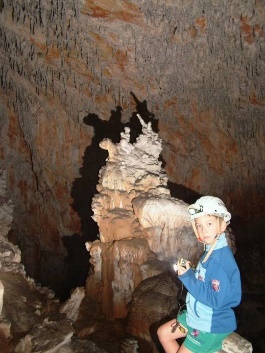 Literatura in priporočeni viri:https://www.24ur.com/razgalimo_slovenijo/najlepsa-uvala-v-sloveniji.htmlhttps://studentski.net/gradivo/ulj_ntf_ge1_gek_sno_osnove_geologije_krasa_01http://zgs.zrc-sazu.si/Portals/8/Geografski_vestnik/Pred1999/GV_3401_115_138.pdfhttps://books.google.si/books?id=9axtAAAAMAAJ&pg=PA370#v=onepage&q&f=falsehttps://www.csod.si/stran/jama-dimnice-in-kontaktni-kras-matarskega-podoljaPripravil: Franc Malečkar 
CŠOD DC DimniceLiteratura in priporočeni viri:https://www.24ur.com/razgalimo_slovenijo/najlepsa-uvala-v-sloveniji.htmlhttps://studentski.net/gradivo/ulj_ntf_ge1_gek_sno_osnove_geologije_krasa_01http://zgs.zrc-sazu.si/Portals/8/Geografski_vestnik/Pred1999/GV_3401_115_138.pdfhttps://books.google.si/books?id=9axtAAAAMAAJ&pg=PA370#v=onepage&q&f=falsehttps://www.csod.si/stran/jama-dimnice-in-kontaktni-kras-matarskega-podoljaPripravil: Franc Malečkar 
CŠOD DC Dimnice